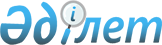 О внесении изменений в решение 45 сессии Шахтинского городского маслихата от 24 декабря 2020 года № 1781/45 "О бюджете поселков Шахтинского региона на 2021-2023 годы"
					
			С истёкшим сроком
			
			
		
					Решение Шахтинского городского маслихата Карагандинской области от 7 июля 2021 года № 56/6. Зарегистрировано в Министерстве юстиции Республики Казахстан 14 июля 2021 года № 23528. Прекращено действие в связи с истечением срока
      РЕШИЛ:
      1. Внести в решение 45 сессии Шахтинского городского маслихата "О бюджете поселков Шахтинского региона на 2021 – 2023 годы" от 24 декабря 2020 года под № 1781/45 (зарегистрировано в Реестре государственной регистрации нормативных правовых актов под № 21966) следующие изменения:
      1) пункт 1 изложить в новой редакции:
      "1. Утвердить бюджет поселков Шахтинского региона на 2021 – 2023 годы согласно приложениям 1, 2 и 3 соответственно, в том числе на 2021 год в следующих объемах:
      1) доходы – 447 918 тысяч тенге, в том числе по:
      налоговым поступлениям – 48 126 тысячи тенге;
      неналоговым поступлениям – 66 тысяч тенге;
      поступлениям трансфертов – 399 726 тысяч тенге;
      2) затраты – 457 748 тысяч тенге;
      3) чистое бюджетное кредитование – 0 тысяч тенге:
      бюджетные кредиты – 0 тысяч тенге;
      погашение бюджетных кредитов – 0 тысяч тенге;
      4) сальдо по операциям с финансовыми активами – 0 тысяч тенге:
      приобретение финансовых активов – 0 тысяч тенге;
      поступления от продажи финансовых активов государства – 0 тысяч тенге;
      5) дефицит (профицит) бюджета – - 9 830 тысяч тенге;
      6) финансирование дефицита (использование профицита) бюджета – 9 830 тысяч тенге:
      поступление займов – 0 тысяч тенге;
      погашение займов – 0 тысяч тенге;
      используемые остатки бюджетных средств – 9 830 тысяч тенге;
      2) Приложения 1, 4, 5, 6 к указанному решению изложить в новой редакции согласно приложениям 1, 2, 3, 4 к настоящему решению.".
      2. Настоящее решение вводится в действие с 1 января 2021 года. Бюджет поселков на 2021 год Бюджет поселка Шахан на 2021 год Бюджет поселка Долинка на 2021 год Бюджет поселка Новодолинский на 2021 год
					© 2012. РГП на ПХВ «Институт законодательства и правовой информации Республики Казахстан» Министерства юстиции Республики Казахстан
				
      Секретарь Шахтинского городского маслихата 

Ж. Мамерханова
Приложение 1 к решениюШахтинского городскогомаслихатаот 7 июля 2021 года№ 56/6Приложение 1 к решениюШахтинского городскогомаслихата от 24 декабря2020 года № 1781/45
Категория
Категория
Категория
Категория
Сумма (тысяч тенге)
Класс
Класс
Класс
Сумма (тысяч тенге)
Подкласс
Подкласс
Сумма (тысяч тенге)
Наименование
Сумма (тысяч тенге)
1
2
3
4
5
I ДОХОДЫ
447 918
1
Налоговые поступления
48 126
01
Подоходный налог 
8 932
2
Индивидуальный подоходный налог
8 932
04
Налоги на собственность
39 194
1
Налоги на имущество
523
3
Земельный налог
2 696
4
Налог на транспортные средства
35 975
2
Неналоговые поступления
66
01
Доходы от государственной собственности
66
5
Доходы от аренды имущества, находящегося в государственной собственности
66
4
Поступления трансфертов
399 726
02
Трансферты из вышестоящих органов государственного управления
399 726
3
Трансферты из районного (города областного значения) бюджета
399 726
Функциональная группа
Функциональная группа
Функциональная группа
Функциональная группа
Функциональная группа
Сумма (тысяч тенге)
Функциональная подгруппа
Функциональная подгруппа
Функциональная подгруппа
Функциональная подгруппа
Администратор бюджетных программ
Администратор бюджетных программ
Администратор бюджетных программ
Программа
Программа
Наименование
II.ЗАТРАТЫ
457 748
01
Государственные услуги общего характера
194 113
1
Представительные, исполнительные и другие органы, выполняющие общие функции государственного управления
194 113
124
Аппарат акима города районного значения, села, поселка, сельского округа
194 113
001
Услуги по обеспечению деятельности акима города районного значения, села, поселка, сельского округа
194 071
022
Капитальные расходы государственного органа 
42
07
Жилищно-коммунальное хозяйство
172 549
3
Благоустройство населенных пунктов
172 549
124
Аппарат акима города районного значения, села, поселка, сельского округа
172 549
008
Освещение улиц в населенных пунктах
55 511
009
Обеспечение санитарии населенных пунктов
7 409
011
Благоустройство и озеленение населенных пунктов
109 629
12
Транспорт и коммуникации
80 365
1
Автомобильный транспорт
80 365
124
Аппарат акима города районного значения, села, поселка, сельского округа
80 365
013
Обеспечение функционирования автомобильных дорог в городах районного значения, селах, поселках, сельских округах
80 365
14
Обслуживание долга
10 720
1
Обслуживание долга
10 720
124
Аппарат акима города районного значения, села, поселка, сельского округа
10 720
042
Обслуживание долга аппарата акима города районного значения, села, поселка, сельского округа по выплате вознаграждений и иных платежей по займам из районного (города областного значения) бюджета
10 720
15
Трансферты
1
1
Трансферты
1
124
Аппарат акима города районного значения, села, поселка, сельского округа
1
048
Возврат неиспользованных (недоиспользованных) целевых трансфертов
1
Функциональная группа
Функциональная группа
Функциональная группа
Функциональная группа
Функциональная группа
Сумма (тысяч тенге)
Функциональная подгруппа
Функциональная подгруппа
Функциональная подгруппа
Функциональная подгруппа
Сумма (тысяч тенге)
Администратор бюджетных программ
Администратор бюджетных программ
Администратор бюджетных программ
Сумма (тысяч тенге)
Программа
Программа
Наименование
1
2
3
4
5
6
III.ЧИСТОЕ БЮДЖЕТНОЕ КРЕДИТОВАНИЕ
0
Функциональная группа
Функциональная группа
Функциональная группа
Функциональная группа
Функциональная группа
Сумма (тысяч тенге)
Функциональная подгруппа
Функциональная подгруппа
Функциональная подгруппа
Функциональная подгруппа
Сумма (тысяч тенге)
Администратор бюджетных программ
Администратор бюджетных программ
Администратор бюджетных программ
Сумма (тысяч тенге)
Программа
Программа
Наименование
1
2
3
4
5
6
IV.САЛЬДО ПО ОПЕРАЦИЯМ С ФИНАНСОВЫМИ АКТИВАМИ
0
Категория
Категория
Категория
Категория
Категория
Категория
Категория
Сумма (тысяч тенге)
Класс
Класс
Класс
Класс
Класс
Класс
Сумма (тысяч тенге)
Подкласс
Подкласс
Подкласс
Подкласс
Подкласс
Сумма (тысяч тенге)
Наименование
Наименование
Наименование
Сумма (тысяч тенге)
1
2
3
3
4
4
4
5
V.ДЕФИЦИТ (профицит) бюджета
V.ДЕФИЦИТ (профицит) бюджета
V.ДЕФИЦИТ (профицит) бюджета
-9 830
VI. Финансирование дефицита (использование профицита) бюджета
VI. Финансирование дефицита (использование профицита) бюджета
VI. Финансирование дефицита (использование профицита) бюджета
9 830
Категория
Категория
Категория
Категория
Категория
Категория
Категория
Сумма (тысяч тенге)
Класс
Класс
Класс
Класс
Сумма (тысяч тенге)
Подкласс
Подкласс
Сумма (тысяч тенге)
Наименование
Сумма (тысяч тенге)
1
1
1
2
2
3
4
5
Поступление займов
0
Функциональная группа
Функциональная группа
Функциональная группа
Функциональная группа
Функциональная группа
Сумма (тысяч тенге)
Функциональная подгруппа
Функциональная подгруппа
Функциональная подгруппа
Функциональная подгруппа
Сумма (тысяч тенге)
Администратор бюджетных программ
Администратор бюджетных программ
Администратор бюджетных программ
Сумма (тысяч тенге)
Программа
Программа
Наименование
1
2
3
4
5
6
Погашение займов
0
Категория
Категория
Категория
Сумма (тысяч тенге)
Класс
Класс
Сумма (тысяч тенге)
Подкласс
Сумма (тысяч тенге)
Наименование
1
2
3
4
5
8
Используемые остатки бюджетных средств
9 830
01
Остатки бюджетных средств
9 830
1
Свободные остатки бюджетных средств
9 830Приложение 2 к решениюШахтинского городскогомаслихатаот 7 июля 2021 года№ 56/6Приложение 4 к решениюШахтинского городскогомаслихата от 24 декабря2020 года № 1781/45
Категория
Категория
Категория
Категория
Сумма (тысяч тенге)
Класс
Класс
Класс
Сумма (тысяч тенге)
Подкласс
Подкласс
Сумма (тысяч тенге)
Наименование
Сумма (тысяч тенге)
1
2
3
4
5
I ДОХОДЫ
217 780
1
Налоговые поступления
15 390
01
Подоходный налог 
1 605
2
Индивидуальный подоходный налог
1 605
04
Налоги на собственность
13 785
1
Налоги на имущество
180
3
Земельный налог
270
4
Налог на транспортные средства
13 335
4
Поступления трансфертов
202 390
02
Трансферты из вышестоящих органов государственного управления
202 390
3
Трансферты из районного (города областного значения) бюджета
202 390
Функциональная группа
Функциональная группа
Функциональная группа
Функциональная группа
Функциональная группа
Сумма (тысяч тенге)
Функциональная подгруппа
Функциональная подгруппа
Функциональная подгруппа
Функциональная подгруппа
Сумма (тысяч тенге)
Администратор бюджетных программ
Администратор бюджетных программ
Администратор бюджетных программ
Сумма (тысяч тенге)
Программа
Программа
Сумма (тысяч тенге)
Наименование
Сумма (тысяч тенге)
ЗАТРАТЫ
221 480
01
Государственные услуги общего характера
70 471
1
Представительные, исполнительные и другие органы, выполняющие общие функции государственного управления
70 471
124
Аппарат акима города районного значения, села, поселка, сельского округа
70 471
001
Услуги по обеспечению деятельности акима города районного значения, села, поселка, сельского округа
70 471
07
Жилищно-коммунальное хозяйство
109 750
3
Благоустройство населенных пунктов
109 750
124
Аппарат акима города районного значения, села, поселка, сельского округа
109 750
008
Освещение улиц в населенных пунктах
33 431
009
Обеспечение санитарии населенных пунктов
1 199
011
Благоустройство и озеленение населенных пунктов
75 120
12
Транспорт и коммуникации
34 729
1
Автомобильный транспорт
34 729
124
Аппарат акима города районного значения, села, поселка, сельского округа
34 729
013
Обеспечение функционирования автомобильных дорог в городах районного значения, селах, поселках, сельских округах
34 729
14
Обслуживание долга
6 530
1
Обслуживание долга
6 530
124
Аппарат акима города районного значения, села, поселка, сельского округа
6 530
042
Обслуживание долга аппарата акима города районного значения, села, поселка, сельского округа по выплате вознаграждений и иных платежей по займам из районного (города областного значения) бюджета
6 530
Функциональная группа
Функциональная группа
Функциональная группа
Функциональная группа
Функциональная группа
Сумма (тысяч тенге)
Функциональная подгруппа
Функциональная подгруппа
Функциональная подгруппа
Функциональная подгруппа
Сумма (тысяч тенге)
Администратор бюджетных программ
Администратор бюджетных программ
Администратор бюджетных программ
Сумма (тысяч тенге)
Программа
Программа
Наименование
1
2
3
4
5
6
III.ЧИСТОЕ БЮДЖЕТНОЕ КРЕДИТОВАНИЕ
0
Функциональная группа
Функциональная группа
Функциональная группа
Функциональная группа
Функциональная группа
Функциональная группа
Сумма (тысяч тенге)
Функциональная подгруппа
Функциональная подгруппа
Функциональная подгруппа
Функциональная подгруппа
Функциональная подгруппа
Сумма (тысяч тенге)
Администратор бюджетных программ
Администратор бюджетных программ
Администратор бюджетных программ
Администратор бюджетных программ
Сумма (тысяч тенге)
Программа
Программа
Наименование
Наименование
1
2
3
4
5
5
6
IV.САЛЬДО ПО ОПЕРАЦИЯМ С ФИНАНСОВЫМИ АКТИВАМИ
IV.САЛЬДО ПО ОПЕРАЦИЯМ С ФИНАНСОВЫМИ АКТИВАМИ
0
Категория
Категория
Категория
Категория
Сумма (тысяч тенге)
Класс
Класс
Класс
Сумма (тысяч тенге)
Подкласс
Подкласс
Сумма (тысяч тенге)
Наименование
Сумма (тысяч тенге)
1
2
3
4
5
V.ДЕФИЦИТ (профицит) бюджета
-3 700
VI. Финансирование дефицита (использование профицита) бюджета
3 700
Категория
Категория
Категория
Категория
Сумма (тысяч тенге)
Класс
Класс
Класс
Сумма (тысяч тенге)
Подкласс
Подкласс
Сумма (тысяч тенге)
Наименование
Сумма (тысяч тенге)
1
2
3
4
5
Поступление займов
0
Функциональная группа
Функциональная группа
Функциональная группа
Функциональная группа
Функциональная группа
Сумма (тысяч тенге)
Функциональная подгруппа
Функциональная подгруппа
Функциональная подгруппа
Функциональная подгруппа
Сумма (тысяч тенге)
Администратор бюджетных программ
Администратор бюджетных программ
Администратор бюджетных программ
Сумма (тысяч тенге)
Программа
Программа
Наименование
1
2
3
4
5
6
Погашение займов
0
Категория
Категория
Категория
Категория
Сумма (тысяч тенге)
Класс
Класс
Класс
Сумма (тысяч тенге)
Подкласс
Подкласс
Сумма (тысяч тенге)
Наименование
Сумма (тысяч тенге)
1
2
3
4
5
8
Используемые остатки бюджетных средств
3 700
01
Остатки бюджетных средств
3 700
1
Свободные остатки бюджетных средств
3 700Приложение 3 к решениюШахтинского городскогомаслихатаот 7 июля 2021 года№ 56/6Приложение 5 к решениюШахтинского городскогомаслихата от 24 декабря2020 года № 1781/45
Категория
Категория
Категория
Категория
Сумма (тысяч тенге)
Класс
Класс
Класс
Сумма (тысяч тенге)
Подкласс
Подкласс
Сумма (тысяч тенге)
Наименование
Сумма (тысяч тенге)
1
2
3
4
5
I ДОХОДЫ
118 605
1
Налоговые поступления
10 786
01
Подоходный налог 
3 527
2
Индивидуальный подоходный налог
3 527
04
Налоги на собственность
7 259
1
Налоги на имущество
143
3
Земельный налог
426
4
Налог на транспортные средства
6 690
2
Неналоговые поступления
66
01
Доходы от государственной собственности
66
5
Доходы от аренды имущества, находящегося в государственной собственности
66
4
Поступления трансфертов
107 753
02
Трансферты из вышестоящих органов государственного управления
107 753
3
Трансферты из районного (города областного значения) бюджета
107 753
Функциональная группа
Функциональная группа
Функциональная группа
Функциональная группа
Функциональная группа
Сумма (тысяч тенге)
Функциональная подгруппа
Функциональная подгруппа
Функциональная подгруппа
Функциональная подгруппа
Сумма (тысяч тенге)
Администратор бюджетных программ
Администратор бюджетных программ
Администратор бюджетных программ
Сумма (тысяч тенге)
Программа
Программа
Сумма (тысяч тенге)
Наименование
Сумма (тысяч тенге)
ЗАТРАТЫ
119 734
01
Государственные услуги общего характера
60 214
1
Представительные, исполнительные и другие органы, выполняющие общие функции государственного управления
60 214
124
Аппарат акима города районного значения, села, поселка, сельского округа
60 214
001
Услуги по обеспечению деятельности акима города районного значения, села, поселка, сельского округа
60 172
022
Капитальные расходы государственного органа 
42
07
Жилищно-коммунальное хозяйство
21 553
3
Благоустройство населенных пунктов
21 553
124
Аппарат акима города районного значения, села, поселка, сельского округа
21 553
008
Освещение улиц в населенных пунктах
10 209
009
Обеспечение санитарии населенных пунктов
4 111
011
Благоустройство и озеленение населенных пунктов
7 233
12
Транспорт и коммуникации
37 967
1
Автомобильный транспорт
37 967
124
Аппарат акима города районного значения, села, поселка, сельского округа
37 967
013
Обеспечение функционирования автомобильных дорог в городах районного значения, селах, поселках, сельских округах
37 967
Функциональная группа
Функциональная группа
Функциональная группа
Функциональная группа
Функциональная группа
Функциональная группа
Сумма (тысяч тенге)
Функциональная подгруппа
Функциональная подгруппа
Функциональная подгруппа
Функциональная подгруппа
Функциональная подгруппа
Сумма (тысяч тенге)
Администратор бюджетных программ
Администратор бюджетных программ
Администратор бюджетных программ
Администратор бюджетных программ
Сумма (тысяч тенге)
Программа
Программа
Наименование
Наименование
1
2
3
4
5
5
6
III.ЧИСТОЕ БЮДЖЕТНОЕ КРЕДИТОВАНИЕ
III.ЧИСТОЕ БЮДЖЕТНОЕ КРЕДИТОВАНИЕ
0
Функциональная группа
Функциональная группа
Функциональная группа
Функциональная группа
Функциональная группа
Функциональная группа
Сумма (тысяч тенге)
Функциональная подгруппа
Функциональная подгруппа
Функциональная подгруппа
Функциональная подгруппа
Функциональная подгруппа
Сумма (тысяч тенге)
Администратор бюджетных программ
Администратор бюджетных программ
Администратор бюджетных программ
Администратор бюджетных программ
Сумма (тысяч тенге)
Программа
Программа
Наименование
Наименование
1
2
3
4
5
5
6
IV.САЛЬДО ПО ОПЕРАЦИЯМ С ФИНАНСОВЫМИ АКТИВАМИ
IV.САЛЬДО ПО ОПЕРАЦИЯМ С ФИНАНСОВЫМИ АКТИВАМИ
0
Категория
Категория
Категория
Категория
Сумма (тысяч тенге)
Класс
Класс
Класс
Сумма (тысяч тенге)
Подкласс
Подкласс
Сумма (тысяч тенге)
Наименование
Сумма (тысяч тенге)
1
2
3
4
5
V.ДЕФИЦИТ (профицит) бюджета
- 1 129
VI. Финансирование дефицита (использование профицита) бюджета
1 129
Категория
Категория
Категория
Категория
Сумма (тысяч тенге)
Класс
Класс
Класс
Сумма (тысяч тенге)
Подкласс
Подкласс
Сумма (тысяч тенге)
Наименование
Сумма (тысяч тенге)
1
2
3
4
5
Поступление займов
0
Функциональная группа
Функциональная группа
Функциональная группа
Функциональная группа
Функциональная группа
Сумма (тысяч тенге)
Функциональная подгруппа
Функциональная подгруппа
Функциональная подгруппа
Функциональная подгруппа
Сумма (тысяч тенге)
Администратор бюджетных программ
Администратор бюджетных программ
Администратор бюджетных программ
Сумма (тысяч тенге)
Программа
Программа
Наименование
1
2
3
4
5
6
Погашение займов
0
Категория
Категория
Категория
Категория
Сумма (тысяч тенге)
Класс
Класс
Класс
Сумма (тысяч тенге)
Подкласс
Подкласс
Сумма (тысяч тенге)
Наименование
Сумма (тысяч тенге)
1
2
3
4
5
8
Используемые остатки бюджетных средств
1 129
01
Остатки бюджетных средств
1 129
1
Свободные остатки бюджетных средств
1 129Приложение 4 к решениюШахтинского городскогомаслихатаот 7 июля 2021 года№ 56/6Приложение 6 к решениюШахтинского городскогомаслихата от 24 декабря2020 года № 1781/45
Категория
Категория
Категория
Категория
Сумма (тысяч тенге)
Класс
Класс
Класс
Сумма (тысяч тенге)
Подкласс
Подкласс
Сумма (тысяч тенге)
Наименование
Сумма (тысяч тенге)
1
2
3
4
5
I ДОХОДЫ
111 533
1
Налоговые поступления
21 950
01
Подоходный налог 
3 800
2
Индивидуальный подоходный налог
3 800
04
Налоги на собственность
18 150
1
Налоги на имущество
200
3
Земельный налог
2 000
4
Налог на транспортные средства
15 950
4
Поступления трансфертов
89 583
02
Трансферты из вышестоящих органов государственного управления
89 583
3
Трансферты из районного (города областного значения) бюджета
89 583
Функциональная группа
Функциональная группа
Функциональная группа
Функциональная группа
Функциональная группа
Сумма (тысяч тенге)
Функциональная подгруппа
Функциональная подгруппа
Функциональная подгруппа
Функциональная подгруппа
Сумма (тысяч тенге)
Администратор бюджетных программ
Администратор бюджетных программ
Администратор бюджетных программ
Сумма (тысяч тенге)
Программа
Программа
Сумма (тысяч тенге)
Наименование
Сумма (тысяч тенге)
ЗАТРАТЫ
116 534
01
Государственные услуги общего характера
63 428
1
Представительные, исполнительные и другие органы, выполняющие общие функции государственного управления
63 428
124
Аппарат акима города районного значения, села, поселка, сельского округа
63 428
001
Услуги по обеспечению деятельности акима города районного значения, села, поселка, сельского округа
63 428
07
Жилищно-коммунальное хозяйство
41 246
3
Благоустройство населенных пунктов
41 246
124
Аппарат акима города районного значения, села, поселка, сельского округа
41 246
008
Освещение улиц в населенных пунктах
11 871
009
Обеспечение санитарии населенных пунктов
2 099
011
Благоустройство и озеленение населенных пунктов
27 276
12
Транспорт и коммуникации
7 669
1
Автомобильный транспорт
7 669
124
Аппарат акима города районного значения, села, поселка, сельского округа
7 669
013
Обеспечение функционирования автомобильных дорог в городах районного значения, селах, поселках, сельских округах
7 669
14
Обслуживание долга
4 190
1
Обслуживание долга
4 190
124
Аппарат акима города районного значения, села, поселка, сельского округа
4 190
042
Обслуживание долга аппарата акима города районного значения, села, поселка, сельского округа по выплате вознаграждений и иных платежей по займам из районного (города областного значения) бюджета
4 190
15
Трансферты
1
1
Трансферты
1
124
Аппарат акима города районного значения, села, поселка, сельского округа
1
048
Возврат неиспользованных (недоиспользованных) целевых трансфертов
1
Функциональная группа
Функциональная группа
Функциональная группа
Функциональная группа
Функциональная группа
Функциональная группа
Сумма (тысяч тенге)
Функциональная подгруппа
Функциональная подгруппа
Функциональная подгруппа
Функциональная подгруппа
Функциональная подгруппа
Сумма (тысяч тенге)
Администратор бюджетных программ
Администратор бюджетных программ
Администратор бюджетных программ
Администратор бюджетных программ
Сумма (тысяч тенге)
Программа
Программа
Наименование
Наименование
1
2
3
4
5
5
6
III.ЧИСТОЕ БЮДЖЕТНОЕ КРЕДИТОВАНИЕ
III.ЧИСТОЕ БЮДЖЕТНОЕ КРЕДИТОВАНИЕ
0
Функциональная группа
Функциональная группа
Функциональная группа
Функциональная группа
Функциональная группа
Сумма (тысяч тенге)
Функциональная подгруппа
Функциональная подгруппа
Функциональная подгруппа
Функциональная подгруппа
Администратор бюджетных программ
Администратор бюджетных программ
Администратор бюджетных программ
Программа
Программа
Наименование
1
2
3
4
5
6
IV.САЛЬДО ПО ОПЕРАЦИЯМ С ФИНАНСОВЫМИ АКТИВАМИ
0
Категория
Категория
Категория
Категория
Сумма (тысяч тенге)
Класс
Класс
Класс
Сумма (тысяч тенге)
Подкласс
Подкласс
Сумма (тысяч тенге)
Наименование
Сумма (тысяч тенге)
1
2
3
4
5
V.ДЕФИЦИТ (профицит) бюджета
-5 001
VI. Финансирование дефицита (использование профицита) бюджета
5 001
Категория
Категория
Категория
Категория
Сумма (тысяч тенге)
Класс
Класс
Класс
Сумма (тысяч тенге)
Подкласс
Подкласс
Сумма (тысяч тенге)
Наименование
Сумма (тысяч тенге)
1
2
3
4
5
Поступление займов
0
Функциональная группа
Функциональная группа
Функциональная группа
Функциональная группа
Функциональная группа
Сумма (тысяч тенге)
Функциональная подгруппа
Функциональная подгруппа
Функциональная подгруппа
Функциональная подгруппа
Администратор бюджетных программ
Администратор бюджетных программ
Администратор бюджетных программ
Программа
Программа
Наименование
1
2
3
4
5
6
Погашение займов
0
Категория
Категория
Категория
Категория
Сумма (тысяч тенге)
Класс
Класс
Класс
Сумма (тысяч тенге)
Подкласс
Подкласс
Сумма (тысяч тенге)
Наименование
Сумма (тысяч тенге)
1
2
3
4
5
8
Используемые остатки бюджетных средств
5 001
01
Остатки бюджетных средств
5 001
1
Свободные остатки бюджетных средств
5 001